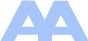 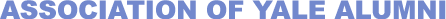 Name:	  	Address:	  	Email address: 	Phone number: 	List your out-of-pocket expenses for goods and services for the Yale Day of Service that were directly associated with supporting your local Yale Day of Service site:Site name: _________________________________________________________________Site location:________________________________________________________________Preferred: email a scanned copy of this form and receipts to:Donna Youngerdonna.younger@yale.eduFor U.S. Mail submission, send this form and receipts to:Donna Younger / Association of Yale Alumni / P.O. Box 209010 / New Haven, CT  06520-9010Internal Purposes Only // Initial Appropriately              [G&RS]         ______ [SS]         ______ [SPA]FOOD $$SITE SUPPLIES$$$OTHER (please specify)$TOTAL$